Student Volunteer Hours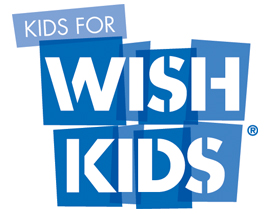 KIDS FOR WISH KIDS PROJECTMake-A-Wish Atlantic ProvincesWe can’t thank you enough for holding a fundraiser on our behalf and taking the time to make a difference in your community.  A letter will be sent to your teacher documenting the hours you contributed to this effort.  PLEASE RETURN THIS FORM TO:   Steven Butler at steven.butler@makeawish,caor fax: 902.466.0602   or mail: MAWAP  5991 Spring Garden Road, Suite 605, Halifax, NS, B3H 1Y6Date: Student’s Name:Email:Tel number:School:Supervising Teacher:Teacher’s  email:Fundraiser Description & Your Role or Tasks:Number of hours dedicated to this fundraiser:Signature of Supervising Teacher: